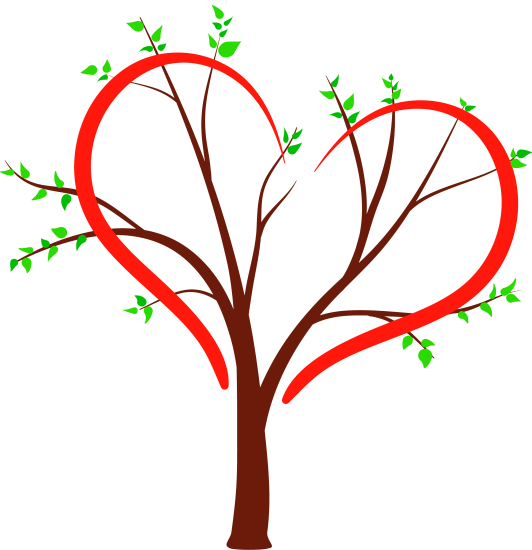 Общественный экологический проектгорода Нижневартовскапо посадке именных деревьев«ПОСАЖЕНО С ЛЮБОВЬЮ!»Срок проведения25.09.2018 – 15.10.2018Место проведенияул. ПрофсоюзнаяОрганизаторУправление по природопользованию и экологии администрации города Нижневартовскател: (3466) 24 37 81_____________________________________Управление по природопользованию и экологии администрации города Нижневартовска приглашает жителей города принять участие в новом общественном экологическом проекте «ПОСАЖЕНО С ЛЮБОВЬЮ!».Каждый житель города, один или вместе с родными и близкими, может посадить именное дерево в честь любимого человека, памятной даты или значимого события, повод может быть любым:- свадьба;- день рождения;- рождение ребенка;- признание в любви;- благодарность за помощь и многое другое.Какое дерево или кустарник будет посажен решает каждый сам, приобрести или заготовить их нужно самостоятельно. Единственное условие, повесить на дерево бирку или поставить табличку установленного формата.На табличке или бирке необходимо указать, кто и в честь какого события посадил дерево. Формат А6 (1/4 листа А4). Цвет, материал изготовления и содержание информации произвольные.На улице Профсоюзной выкопаны посадочные места. С 25 сентября можно начинать сажать свои именные деревья.Приветствуется сделать фото, описать историю и выложить его в группе Вконтакте - «Эковолонтеры Югры» или на страничке в Instagram – «nvecology», предварительно вступив в эти сообщества.    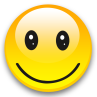 Деревья, посаженные с любовью, приживаются гораздо лучше.   _____________________________________Управление по природопользованию и экологии администрации города Нижневартовска приглашает жителей города принять участие в новом общественном экологическом проекте «ПОСАЖЕНО С ЛЮБОВЬЮ!».Каждый житель города, один или вместе с родными и близкими, может посадить именное дерево в честь любимого человека, памятной даты или значимого события, повод может быть любым:- свадьба;- день рождения;- рождение ребенка;- признание в любви;- благодарность за помощь и многое другое.Какое дерево или кустарник будет посажен решает каждый сам, приобрести или заготовить их нужно самостоятельно. Единственное условие, повесить на дерево бирку или поставить табличку установленного формата.На табличке или бирке необходимо указать, кто и в честь какого события посадил дерево. Формат А6 (1/4 листа А4). Цвет, материал изготовления и содержание информации произвольные.На улице Профсоюзной выкопаны посадочные места. С 25 сентября можно начинать сажать свои именные деревья.Приветствуется сделать фото, описать историю и выложить его в группе Вконтакте - «Эковолонтеры Югры» или на страничке в Instagram – «nvecology», предварительно вступив в эти сообщества.    Деревья, посаженные с любовью, приживаются гораздо лучше.   